EJEMPLO DE PLANTILLA DE PLAN DE ACCIÓN DE NEGOCIOS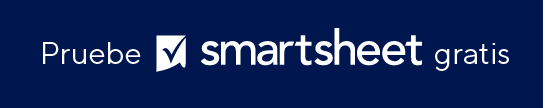 ADMINISTRADOR DEL PROYECTOADMINISTRADOR DEL PROYECTOADMINISTRADOR DEL PROYECTOFECHA DE HOYFECHA DE HOYFECHA DE HOYFECHA DE HOYBrent WilliamsBrent WilliamsBrent WilliamsDD/MM/AADD/MM/AADD/MM/AADD/MM/AAMETAEscriba el resumen de sus metas aquí.Escriba el resumen de sus metas aquí.Escriba el resumen de sus metas aquí.Escriba el resumen de sus metas aquí.Escriba el resumen de sus metas aquí.Escriba el resumen de sus metas aquí.Escriba el resumen de sus metas aquí.PLAN DE ACCIÓNDESCRIPCIÓN DE LA ACCIÓNRESPONSABLEPRIORIDADESTADOINICIOFINALIZACIÓNRECURSOS NECESARIOSRECURSOS NECESARIOSPREVISIÓN DE RIESGOSRESULTADOMeta n.º 1: Seleccionar lugarMediaCompletaIdentificar opciones de lugarSally J.AltaCompleta9/3010/2Visitar lugares Sally J.MediaEn espera10/510/9Buscar personal que asista a la visita al sitioBuscar personal que asista a la visita al sitioFirmar contratoMaria S.BajaEn curso10/1210/12Abogado/Departamento de Asuntos LegalesAbogado/Departamento de Asuntos LegalesBajaCompletaMeta n.º 2: Asegurar oradores AltaEn cursoContratar oradoresSally J.MediaEn curso10/710/12Biografía de los oradoresSally J.MediaEn curso10/1210/14Crear y enviar paquetes de oradoresMaria S.BajaCompleta10/1310/16Confirmar oradoresSally J.MediaEn espera10/1710/18BajaEn cursoMeta n.º 3: Contratar patrocinadoresBajaEn cursoIdentificar patrocinadoresJohn S.BajaEn curso10/1310/19Equipo de Recaudación de Fondos y de Servicios WebEquipo de Recaudación de Fondos y de Servicios WebRedactar el acuerdo del patrocinadorMaria S.BajaEn curso10/1510/16Enviar correos electrónicosJohn S.BajaSin iniciar10/1910/21Realizar llamadas imprevistasJohn S.BajaSin iniciar10/2110/23Del Equipo de VentasDel Equipo de VentasBajaEn esperaMeta n.º 4: Promover el eventoAltaCompletaEquipo de MarketingEquipo de MarketingCrear bannersMorgan K.AltaCompleta10/2610/28Pedir regaloMorgan K.AltaCompleta10/2810/28Tazas de café, bolsas, lápicesTazas de café, bolsas, lápicesCrear estrategia para las redes socialesCorrine J.AltaCompleta10/1310/26Crear materiales de marketingKaren Z.AltaCompleta10/2610/30AltaCompletaDESCARGO DE RESPONSABILIDADTodos los artículos, las plantillas o la información que proporcione Smartsheet en el sitio web son solo de referencia. Mientras nos esforzamos por mantener la información actualizada y correcta, no hacemos declaraciones ni garantías de ningún tipo, explícitas o implícitas, sobre la integridad, precisión, confiabilidad, idoneidad o disponibilidad con respecto al sitio web o la información, los artículos, las plantillas o los gráficos relacionados que figuran en el sitio web. Por lo tanto, cualquier confianza que usted deposite en dicha información es estrictamente bajo su propio riesgo.